We are looking for motivated and skilled candidates for position: "Steward" for luxury ferry passenger ships of Irish Ferries.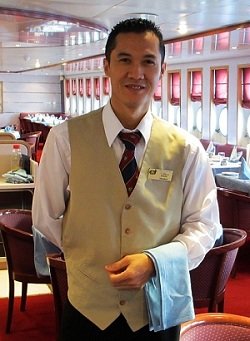 All candidates applying for the Steward need to have previous experience on the position and all valid STCW including Proficiency in Survival Craft & Rescue Boat and Advanced Fire Fighting.Employment conditions:Name of company: Irish Ferries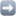 Name of ship: Luxury ferry passenger shipsPosition: StewardBASIC GUARNTEE SALARY PER MONTH: 3,381 EURDuration of contract: 6 weeks on board/2 weeks off vacation-permanent rotation Start date: ASAP after approvalTravel cost covered from the Company Please all candidates with good experience and want to start their career on board passenger ships please send your detailed CVs in English to our working E-mail:applicants@sapkoenchev.com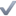 oronboardjobs@abv.bgTo see all open positions and to know more about our Company, please visit our website: www.sapkoenchev.com